Publicado en Sevilla el 23/01/2020 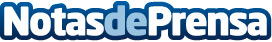 Nuevos modelos de negocio llegan al espacio de trabajo, según varios estudios de arquitecturaLos coworking son espacios de trabajo sin muros, algo que en mucho casos reduce la productividadDatos de contacto:Jiménez Mobiliario954 94 32 00Nota de prensa publicada en: https://www.notasdeprensa.es/nuevos-modelos-de-negocio-llegan-al-espacio-de Categorias: Interiorismo Andalucia Emprendedores Consumo Oficinas Arquitectura http://www.notasdeprensa.es